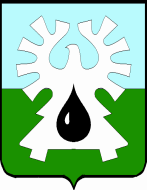   МУНИЦИПАЛЬНОЕ ОБРАЗОВАНИЕ ГОРОД УРАЙ ХАНТЫ-МАНСИЙСКИЙ АВТОНОМНЫЙ ОКРУГ-ЮГРА       ДУМА ГОРОДА УРАЙ       РЕШЕНИЕот 26 июня 2017 года                                                                     № 40Об обращении депутатов Думы города Нижневартовска в Думу Ханты-Мансийского автономного округа- ЮгрыРассмотрев обращение депутатов Думы города Нижневартовска в Думу Ханты-Мансийского автономного округа- Югры, Дума города Урай решила:    1. Поддержать обращение депутатов Думы города Нижневартовска в Думу Ханты-Мансийского автономного округа- Югры,  принятое решением Думы города Нижневартовска от 17 мая 2017 года №182.2. Направить настоящее решение в Думу города Нижневартовска и в Думу Ханты-Мансийского автономного округа- Югры.Председатель Думы города Урай                                      Г.П. Александрова                                                         